112年度農田水利署各管理處公文寫作實務講習實施計畫一、依據：依據行政院農業委員會農田水利署112年度「推動農田水利事業永續發展與業務精進」計畫（編號：112農水發-1.2-利-05）。二、目的：本課程為增進各管理處新進人員公文寫作要領及基本內涵，使其簽擬公文時能得心應手，駕輕就熟，爰辦理1天2梯次講習課程。三、指導機關：行政院農業委員會農田水利署。四、主辦單位：財團法人農田水利人力發展中心。五、上課地點：公務人力發展學院前瞻聽（詳交通資訊）。六、講習時間：5月4日（星期四）及5月5日（星期五）七、參訓對象、梯次、日期及名額：（一）參訓對象：17個管理處以111年錄取到任之新進人員為優先，如不足額再以109年錄取到任人員未曾上過公文講習相關課程之同仁為順位。（二）講習梯次、日期及名額分配表：（三）為避免影響各管理處處務之正常運作，請各管理處就分配名額分2個梯次派員報名參加。八、講師、課程表及授課內容：（一）第1梯次：111年5月4日（星期四）（二）第2梯次：111年5月5日（星期五）九、參訓注意事項（一）請學員講習期間每日於報到處簽到、簽退各1次，講習備有午餐便當、茶水及課後便當（或餐盒）。（二）配合行政院環境保護署「行政機關、學校減少使用免洗餐具及包裝飲用水作業指引」︲請學員自備環保杯及餐具。(講習中餐由福華備鐵盒便當；課後由本中心外訂餐盒請學員帶離會場)（三）本講習於課程結束後，發給結業證書，提供各管理處登錄於人事資料庫。（四）訓練期間若需住宿者請自理，該住宿費用、往返交通費及雜費等由派訓單位自行負擔。十、其他（一）學員請依本中心排定之座位表入座。（二）請注意個人呼吸道衛生及咳嗽禮節，學員可自主決定是否配戴口罩。十一、線上報名注意事項【※不建議使用IE瀏覽器】（一）本講習採個人線上報名方式辦理，經各管理處派訓後，由該管理處人資室通知參訓學員，並請學員自行至本中心網站註冊會員及線上報名，如已註冊成功者可直接登入會員並填寫報名資料，完成線上報名程序。（二）詳細註冊會員及線上報名流程請參照P.4～P.6。（三）報名截止日：即日起至4月18日（星期二）止，有任何問題，請洽本中心陳旻志04-23146426#351，e-mail：351@isdi.org.tw。※ 本網站所蒐集的所有個人資料或其他資料，將依個人資料保護法及相關法令之規定，只就其特定目的，做為承辦所提供服務之用，不會任意對其他第三者揭露。十二、線上報名注意事項（一）本講習分2梯次，採線上報名方式辦理，請參訓人員掃瞄QR-Code或輸入網址（https://www.isdi.org.tw/）進入本中心網頁，依下列步驟註冊帳號並填寫報名資料，完成報名程序。【A.帳號申請註冊】掃瞄下方QR-Code或輸入網址，進入本中心網頁。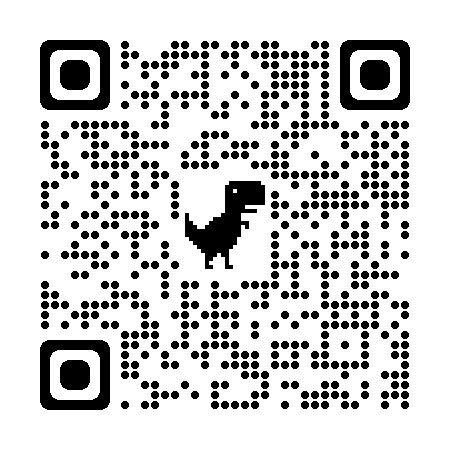 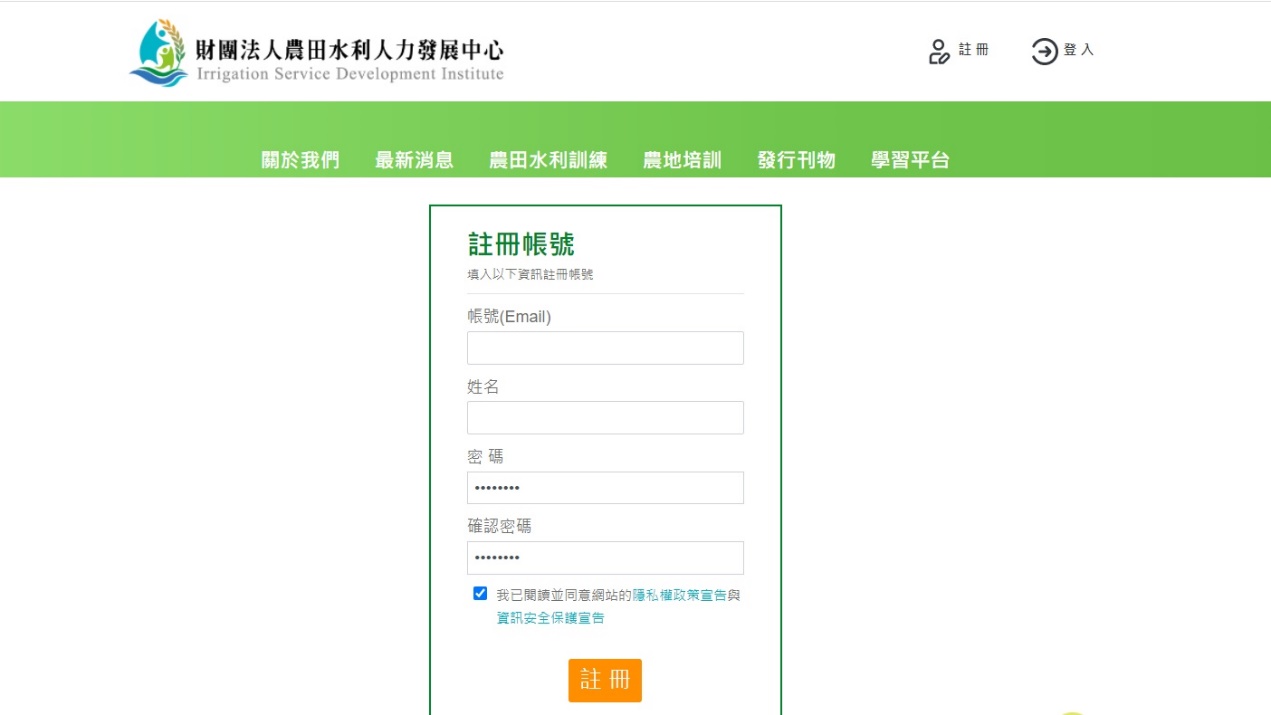 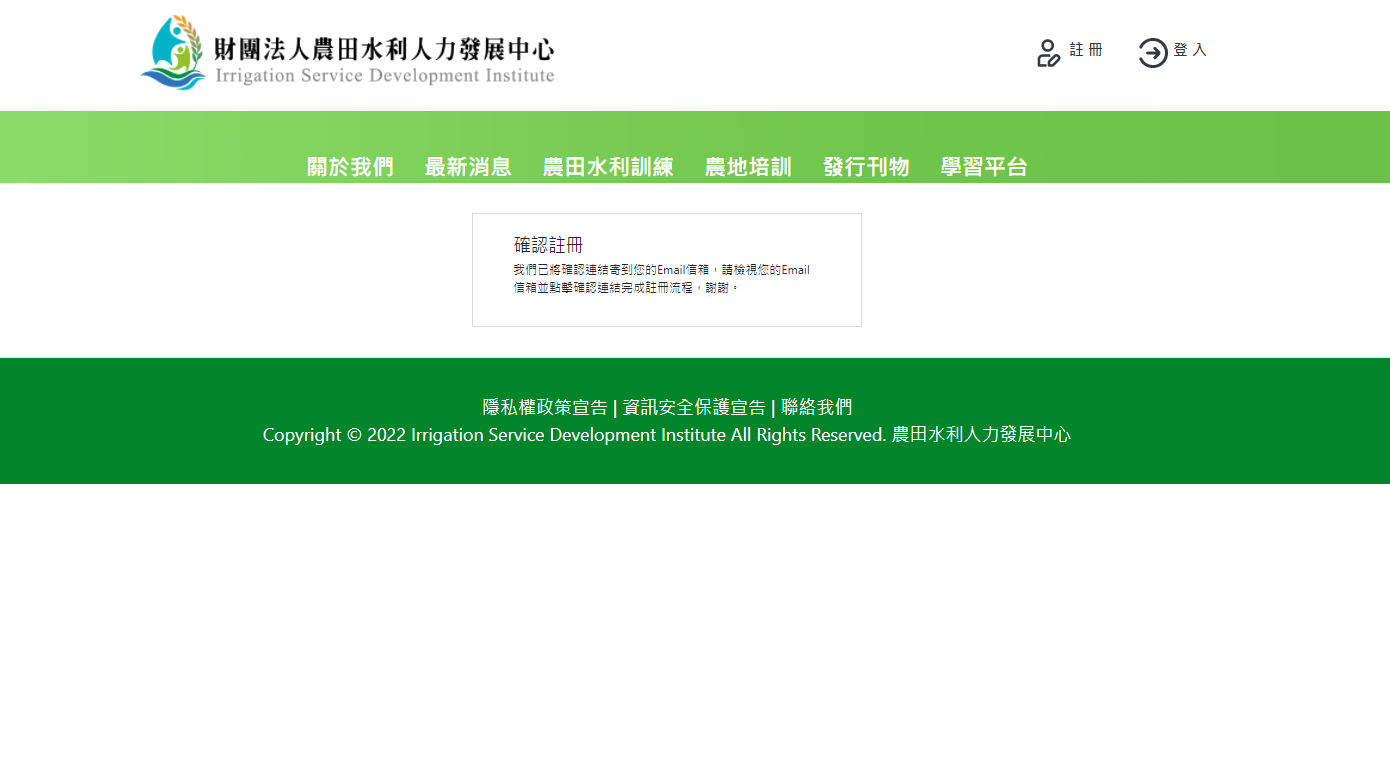 【B.線上報名流程】掃瞄下方QR-Code或輸入網址，進入本講習報名頁面。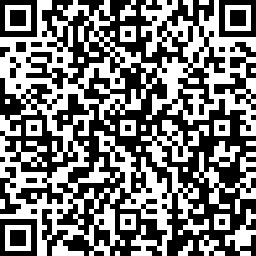 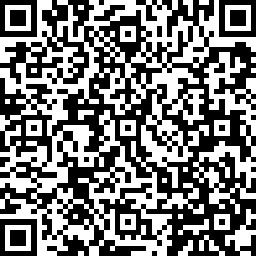 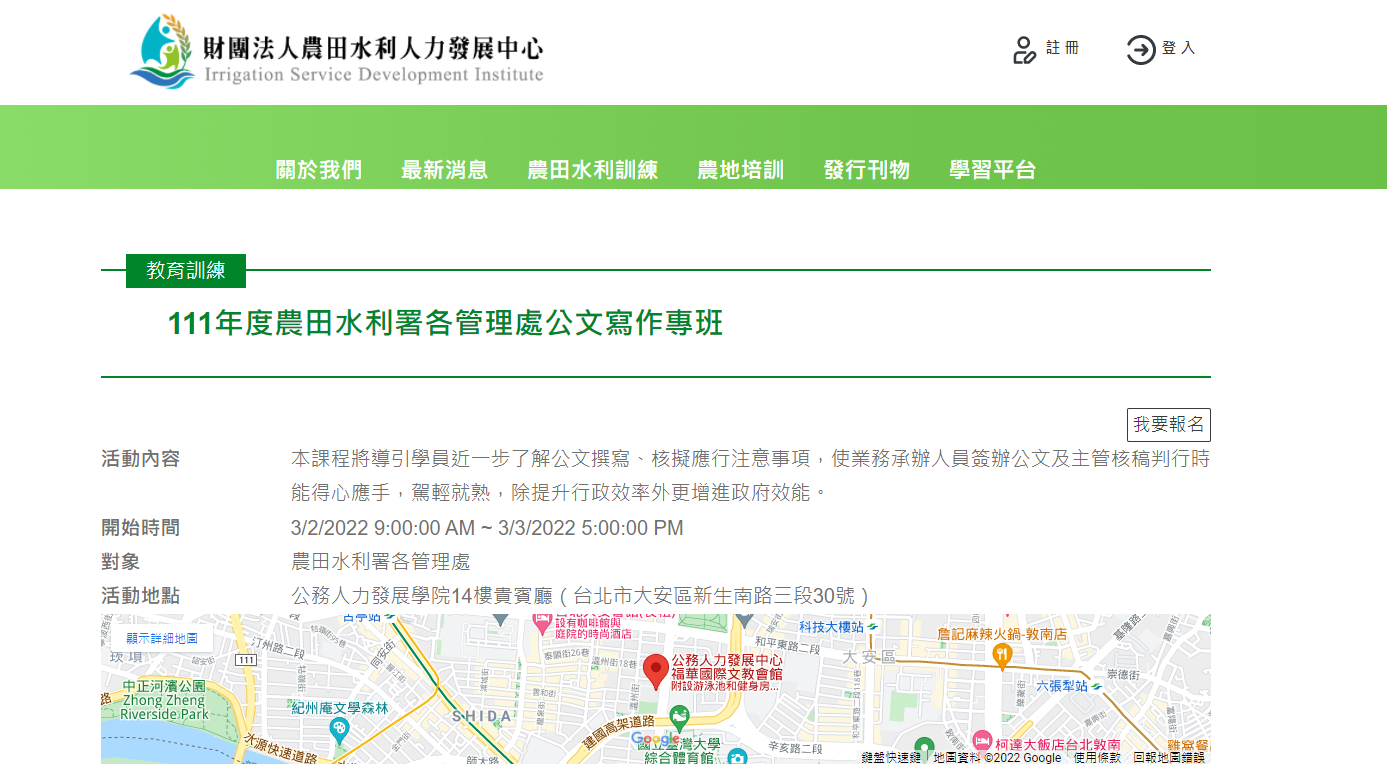 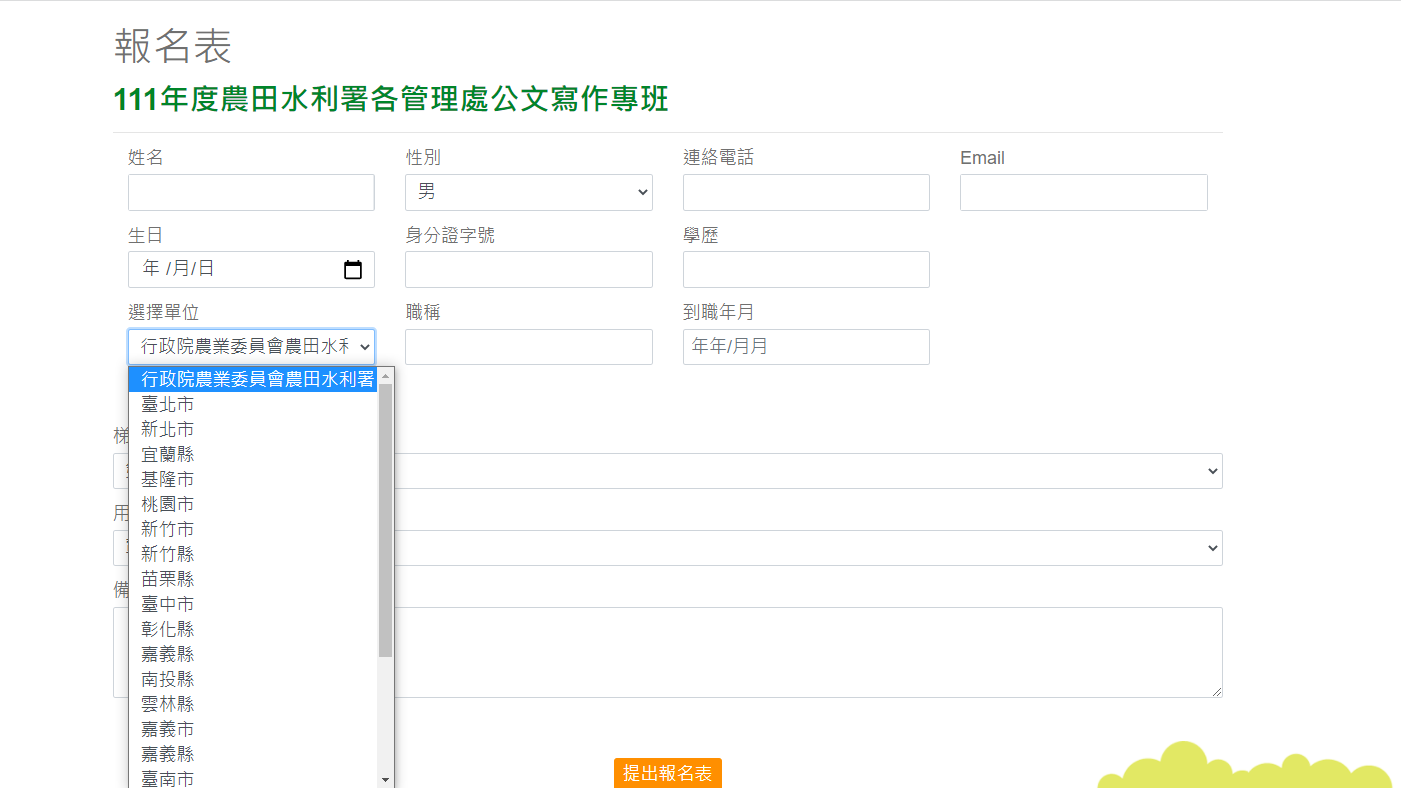 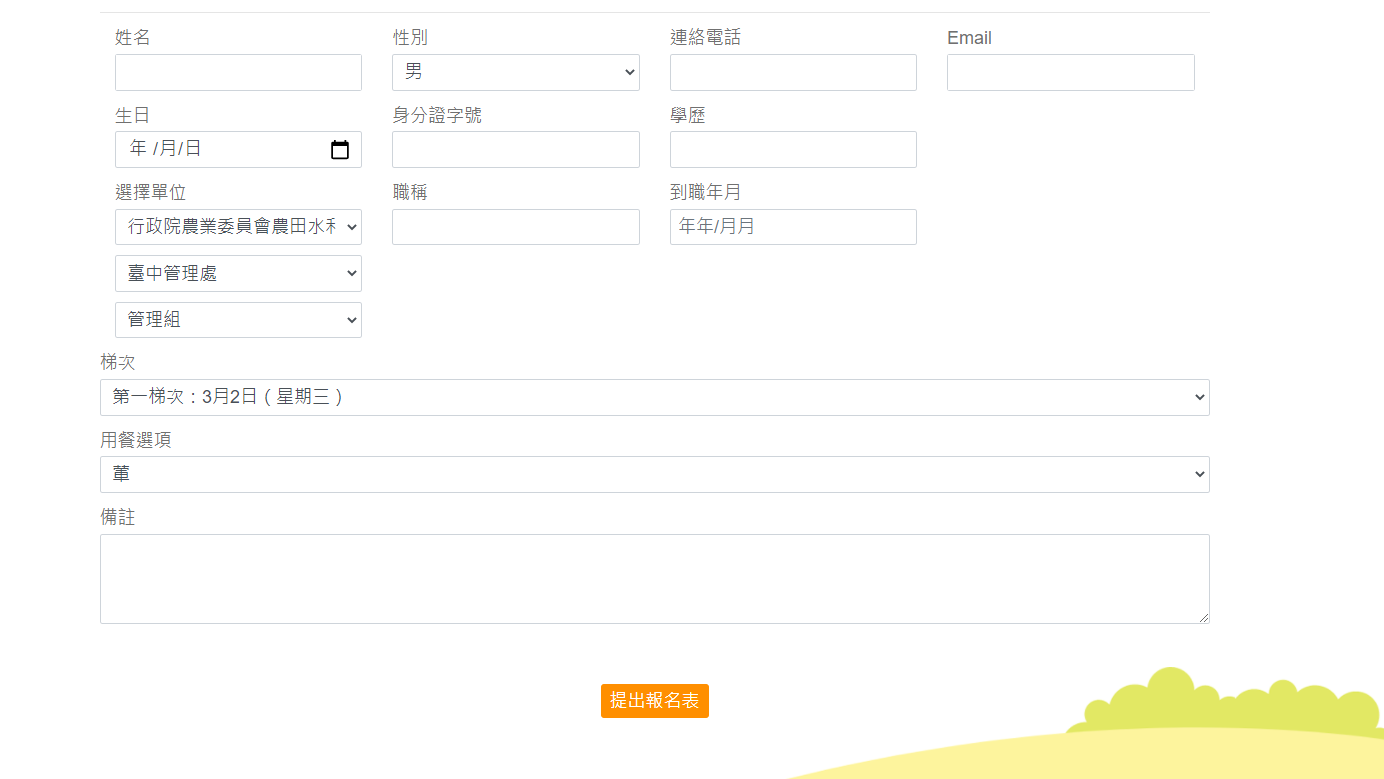 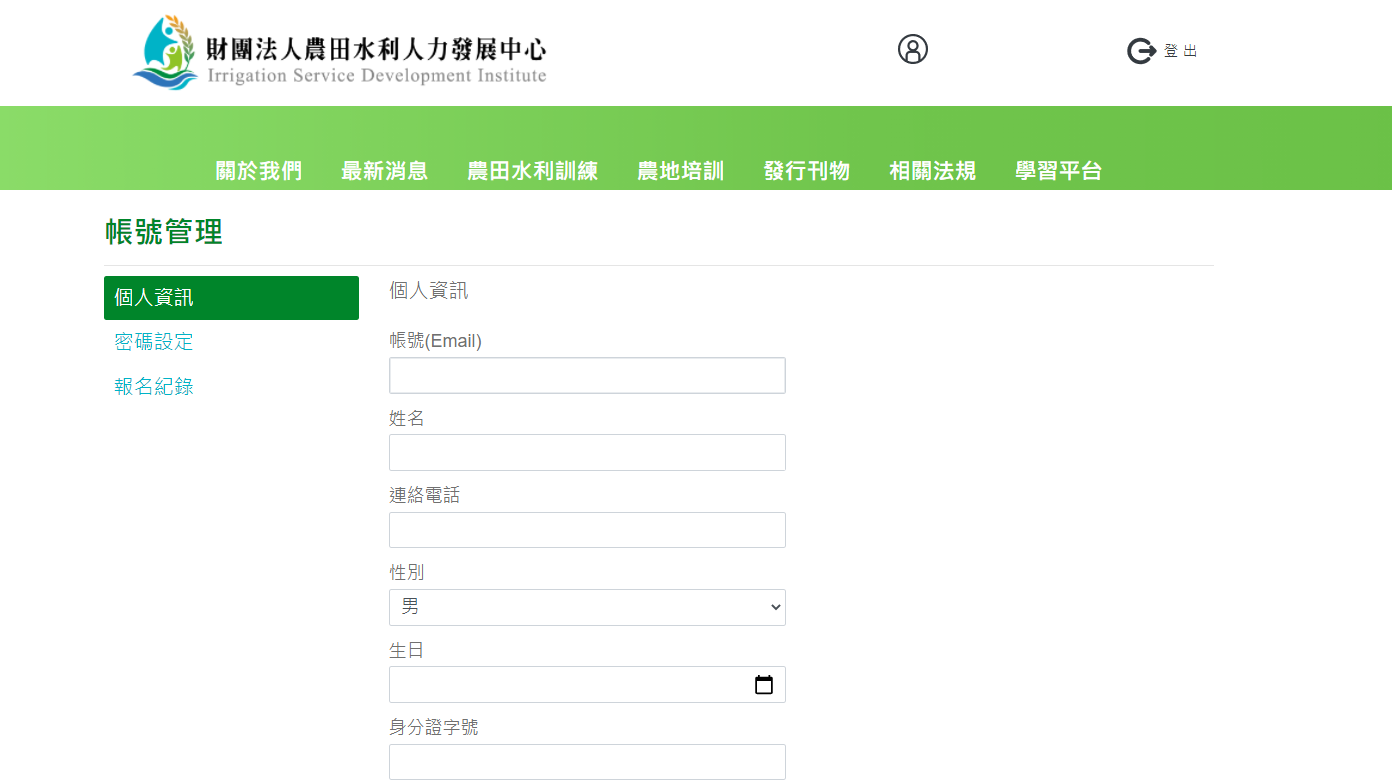 十三、講習舉辦地點位置圖及交通資訊（一）地點：公務人力發展學院前瞻廳－福華國際文教會館。　　　　　　（台北市大安區新生南路三段30號，Tel：02-77122323）（二）位置圖：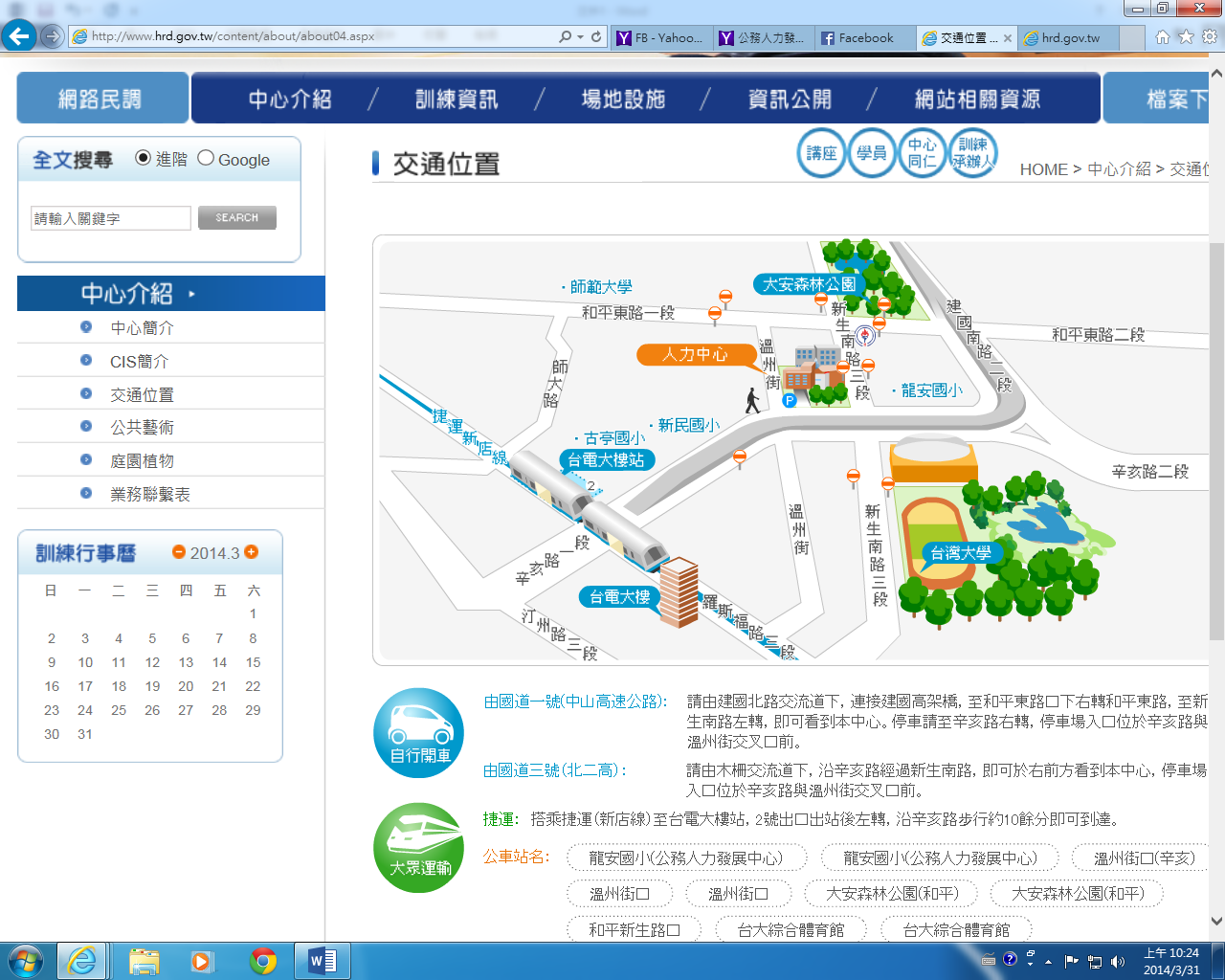 （圖片來源: http://www.hrd.gov.tw/content/about/about04.aspx）（三）交通資訊：1. 自行開車至中心之外縣市學員：(1)由國道一號（中山高速公路）：請由建國北路交流道下，連接建國高架橋，至和平東路口下右轉和平東路，至新生南路左轉，即可看到中心。停車請至辛亥路右轉，停車場入口位於辛亥路與溫州街交叉口前。(2)由國道三號（北二高）：請由木柵交流道下，沿辛亥路經過新生南路，即可於右前方看到中心，停車場入口位於辛亥路與溫州街交叉口前。2. 外縣市學員可於台北車站搭乘以下交通工具前往中心：(1)捷運：由台北車站搭乘捷運（淡水信義線）至中正紀念堂站轉乘捷運（松山新店線）至台電大樓站，2號出口出站後左轉，沿辛亥路步行約10餘分即可到達。(2)捷運：由臺北車站搭乘捷運（淡水信義線）至大安森林公園站，2號出口出站後，沿大安森林公園，步行約15餘分即可到達。(3)公車：於台北車站對面（新光三越站前店）搭乘 671公車至龍安國小（公務人力發展中心）站下車即可到達；由本中心至台北車站則在龍安國小（公務人力發展中心）站搭乘253公車。3. 搭飛機至松山機場之學員：(1)捷運：由松山機場站（文湖線）至科技大樓站，搭乘284、52公車至龍安國小（公務人力發展中心）站下車即可到達。(2)轉乘公車：由松山機場站搭214（直達車）公車至濟南新生路口站下車，轉搭280、505公車至龍安國小（公務人力發展中心）站下車。（二）公務人力發展學院平面圖：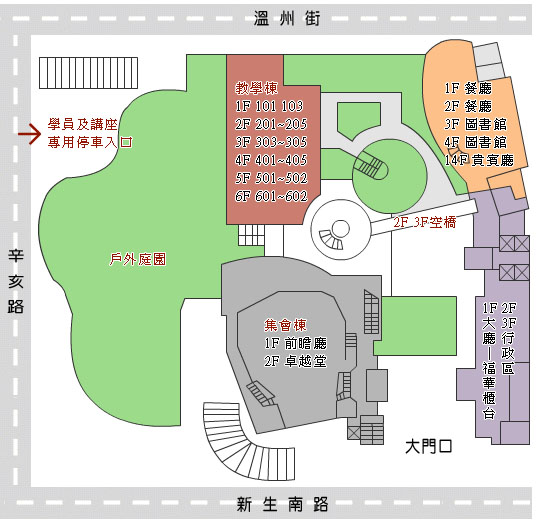 ※ 本平面圖分為4大區，大門座落在新生南路。［左前區］集會棟：1樓為前瞻廳，2樓為卓越堂。［右前區］住宿棟：1樓大廳及福華櫃台，2、3樓為行政區，　　　　　　　　　14樓為貴賓廳［左後區］教學棟：1樓：101、103，2樓：201～205，　　　　　　　　　3樓：303～305，4樓：401～405，　　　　　　　　　5樓：501～502，6樓：601～602。［右後區］1、2樓為餐廳，3、4樓為圖書館。※ 講師、學員專用停車入口從辛亥路進入（請洽報到處索取免費停車時數）。梯次日期各管理處每梯次分配名額合計15月4日（星期四）1. 彰化、雲林、嘉南，每梯次各10人。2. 宜蘭、北基、石門、新竹、苗栗、南投、桃園、台中、高雄、屏東，每梯次各8人。3. 台東、花蓮、七星、瑠公，每梯次各5人。每梯次130人2梯次共計260人25月5日（星期五）1. 彰化、雲林、嘉南，每梯次各10人。2. 宜蘭、北基、石門、新竹、苗栗、南投、桃園、台中、高雄、屏東，每梯次各8人。3. 台東、花蓮、七星、瑠公，每梯次各5人。每梯次130人2梯次共計260人時間課程內容授課講師09:00～09:30報到、領取教材報到、領取教材09:30～10:50第一講 簽之製作技巧及簽辦要領第二講 函及書函之製作技巧及範例第三講 簽與函稿之關係邱忠民老師11:00～12:30第一講 簽之製作技巧及簽辦要領第二講 函及書函之製作技巧及範例第三講 簽與函稿之關係邱忠民老師12:30～13:30午休用餐時間午休用餐時間13:30～14:50第四講 公文用語用字及數字規範第五講 撰稿常見錯誤用語用字辯正第六講 異樣公文實務案例解析邱忠民老師15:00～16:30第四講 公文用語用字及數字規範第五講 撰稿常見錯誤用語用字辯正第六講 異樣公文實務案例解析邱忠民老師16:30賦歸賦歸